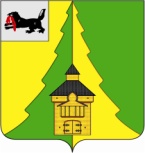 Российская ФедерацияИркутская областьНижнеилимский муниципальный районАДМИНИСТРАЦИЯПОСТАНОВЛЕНИЕОт    29.06.2023г.  №  557г. Железногорск-Илимский«О внесении изменений в постановление  администрации Нижнеилимского муниципального района от 30.12.2021г. № 1251 «Об утверждении состава муниципальной  межведомственной группы по противодействию жестокому  обращению,насилию в отношении несовершеннолетнихи суицидальному  поведению несовершеннолетнихв Нижнеилимском районе»      В целях координации деятельности членов муниципальной межведомственной группы по противодействию жестокому обращению, насилию в отношении несовершеннолетних и суицидальному поведению несовершеннолетних в Нижнеилимском районе, в связи с кадровыми изменениями, руководствуясь  статьей 47 Устава муниципального образования «Нижнеилимский район»,  администрация Нижнеилимского муниципального района                                                                                   ПОСТАНОВЛЯЕТ:Внести следующее изменение в постановление администрации Нижнеилимского муниципального района от  30.12.2021г. № 1251                                  «Об утверждении  состава муниципальной межведомственной группы                            по противодействию жестокому обращению, насилию в отношении несовершеннолетних и суицидальному поведению несовершеннолетних                          в Нижнеилимском районе»:     1.1. Приложение  к постановлению    от  30.12.2021г. № 1251                                  «Об утверждении  состава муниципальной межведомственной группы                            по противодействию жестокому обращению, насилию в отношении несовершеннолетних и суицидальному поведению несовершеннолетних                          в Нижнеилимском районе» читать  в новой редакции согласно Приложению                   к настоящему постановлению.Настоящее постановление подлежит опубликованию в периодическом издании «Вестник Думы и администрации Нижнеилимского муниципального района», разместить на официальном сайте муниципального образования «Нижнеилимский район».Контроль за исполнением настоящего постановления возложить                             на заместителя мэра района по социальной политике Пирогову Т.К.      Мэр  района                                                               М.С.Романов Рассылка: дело-2, членам ММГ, пресс- службаЕ.В.Дубро,3-02-06Приложениек постановлению  администрации
Нижнеилимского муниципального района
от  29.06. 2023 г. №  557СОСТАВ МУНИЦИПАЛЬНОЙ МЕЖВЕДОМСТЕННОЙ ГРУППЫПО ПРОТИВОДЕЙСТВИЮ ЖЕСТОКОМУ ОБРАЩЕНИЮ, НАСИЛИЮ  В ОТНОШЕНИИ НЕСОВЕРШЕННОЛЕТНИХ И СУИЦИДАЛЬНОМУ ПОВЕДЕНИЮ НЕСОВЕРШЕННОЛЕТНИХ В НИЖНЕИЛИМСКОМ РАЙОНЕМэр района                                                   М.С.Романов1.ПироговаТатьяна  Константиновна- заместитель  мэра Нижнеилимского муниципального района – Руководитель  муниципальной межведомственной группыпо противодействию  жестокому обращению, насилию                         в отношении несовершеннолетних и суицидальному поведению несовершеннолетних в Нижнеилимском районе (далее – ММГ);2.Чибышева Ирина Андреевна- начальник Департамента образования администрации Нижнеилимского муниципального района –  Заместитель Руководителя ММГ;3.ДуброЕлена Владиславовна - главный специалист отдела организационной работы и социальной политики администрации Нижнеилимского муниципального района –  Секретарь ММГ.Члены ММГ:4.СорокинаАлёна Юрьевна- ответственный секретарь комиссии по делам несовершеннолетних и защите их прав в муниципальном образовании «Нижнеилимский район» - муниципальный координатор межведомственного взаимодействия по Нижнеилимскому району;5.КарнауховаКсения Александровна - главный специалист - инспектор комиссии по делам несовершеннолетних и защите их прав в муниципальном образовании «Нижнеилимский район»;6.Шараева Светлана Петровна- главный специалист Департамента образования администрации Нижнеилимского муниципального района;7.ЧапскаяТатьяна Эрнстовна- главный специалист по вопросам дошкольного образования Департамента образования администрации Нижнеилимского муниципального района;8.КарауловаОльга Викторовна- методист по психологическому сопровождению  образовательного процесса МКУ «Ресурсный центр»;9.КондаковаОльга Ивановна- методист по воспитательной работе дополнительного образования детей МКУ «Ресурсный центр»;10.Гуркова Наталья Анатольевна - руководитель  Российского движения детей и молодежи                   в Нижнеилимском районе (по согласованию);11.БоровиковаГалина Васильевна-  и.о. главного врача  ОГБУЗ «Железногорская районная больница» (по согласованию);12.ЩёголевМаксим Сергеевич- руководитель Следственного отдела по Нижнеилимскому району СУ СК РФ (по согласованию);13.Цыбульский Константин Павлович- Врио  начальника ОМВД России по Нижнеилимскому району (по согласованию);14.Татаринцева Татьяна Ярославовна - заместитель начальника межрайонного Управления социального развития, опеки и попечительства Иркутской области № 7 – начальник отдела опеки  и попечительства граждан по Нижнеилимскому району (по согласованию);15.Бородина Раиса Александровна -  директор ОГКУ СО «Центр социальной помощи семей                     и детям Нижнеилимского района» (по согласованию);16.НечаеваИрина Николаевна- заместитель  директора ОГКУ СО «Центр помощи детям, оставшимся   без попечения родителей, Нижнеилимского района»   (по согласованию).